ՈՐՈՇՈՒՄ N 58-Ա25  ԱՊՐԻԼԻ 2022թ.ՀԱՅԱՍՏԱՆԻ ՀԱՆՐԱՊԵՏՈՒԹՅԱՆ ՍՅՈՒՆԻՔԻ ՄԱՐԶԻ ԿԱՊԱՆ ՀԱՄԱՅՆՔԻ ԱՎԱԳԱՆՈՒ ԵՐԿՐՈՐԴ ՆՍՏԱՇՐՋԱՆԻ 2022 ԹՎԱԿԱՆԻ ԱՊՐԻԼԻ 25-Ի  ԵՐՐՈՐԴ ՆԻՍՏԻ ՕՐԱԿԱՐԳԸ ՀԱՍՏԱՏԵԼՈՒ  ՄԱՍԻՆ Ղեկավարվելով «Տեղական ինքնակառավարման մասին» Հայաստանի Հանրապետության օրենքի 14-րդ հոդվածի 6-րդ մասով և հաշվի առնելով Կապան համայնքի ղեկավարի առաջարկությունը, Կապան համայնքի ավագանին  որոշում է.Հաստատել Կապան համայնքի ավագանու երկրորդ նստաշրջանի 2022 թվականի ապրիլի 25-ի երրորդ նիստի օրակարգը՝1․ Հայաստանի Հանրապետության Սյունիքի մարզի Կապան համայնքի 2022 թվականի բյուջեի կատարման առաջին եռամսյակի հաղորդումն ի գիտություն ընդունելու մասին2․ Հայաստանի Հանրապետության Սյունիքի մարզի Կապան համայնքի ավագանու 2021 թվականի դեկտեմբերի 29-ի N 152-Ն որոշման մեջ փոփոխություններ կատարելու  մասին3․ Հայաստանի Հանրապետության պետական բյուջեից նպատակային հատկացումներ (սուբվենցիաներ) ստանալու նպատակով 2022 թվականի ծրագրային հայտեր ներկայացնելուն համաձայնություն տալու մասին4․ «Կապանի արվեստի թանգարան» համայնքային ոչ առեվտրային կազմակերպությունը վերանվանելու, կանոնադրությունը նոր խմբագրությամբ հաստատելու մասին5․ «ՀՀ Սյունիքի մարզի Կապան քաղաքի ակումբագրադարանային միավորում» ՀՈԱԿ-ի հաշվեկշռում գտնվող գույքը «Կապանի թանգարանների միավորում» ՀՈԱԿ-ի հաշվեկշիռ փոխանցելու մասին6․ «Կապանի թանգարանների միավորում» համայնքային ոչ առևտրային կազմակերպության աշխատակիցների թվաքանակը, հաստիքացուցակը և պաշտոնային դրույքաչափերը հաստատելու և ՀՀ Սյունիքի մարզի Կապան համայնքի ավագանու 2021 թվականի դեկտեմբերի 29-ի N143-Ա որոշման N 33 հավելվածն ուժը կորցրած ճանաչելու մասին7․ Կապան համայնքի ավագանու 2022 թվականի մարտի 24-ի թիվ  30-Ա որոշման մեջ փոփոխություններ կատարելու մասին8․ Հայաստանի Հանրապետության Սյունիքի մարզի Կապան համայնքի սեփականություն հանդիսացող գույքը`  Տավրուս գյուղի 2-րդ փողոց, թիվ 17 հասցեում գտնվող բնակելի տունը 0.20675 հա մակերեսով հողամասով անհատույց  (նվիրատվության կարգով) օտարելու մասին9․ Գույք նվիրաբերելու մասին10․ Հայաստանի Հանրապետության Սյունիքի մարզի Կապան համայնքի  ավագանու  2021 թվականի դեկտեմբերի 29-ի թիվ 146-Ա որոշման մեջ լրացումներ կատարելու մասին11․ Հայաստանի Հանրապետության Սյունիքի մարզի Կապան  համայնքի Կապան քաղաքի Ռ. Մինասյան փողոցի թիվ 20/29  հասցեում  գտնվող, համայնքային  սեփականություն  հանդիսացող հողամասն  աճուրդային կարգով  օտարելու  մասին12․ Հայաստանի Հանրապետության Սյունիքի մարզի Կապան  համայնքի Կապան քաղաքի Շինարարների փողոցի թիվ 12/41 հասցեում  գտնվող, համայնքային  սեփականություն  հանդիսացող հողամասն  աճուրդային կարգով  օտարելու  մասին13․ Հայաստանի Հանրապետության Սյունիքի մարզի Կապան համայնքի Օխտար գյուղի Հռոմանց թաղամաս  թիվ 8/43  հասցեում գտնվող, համայնքային սեփականություն հանդիսացող հողամասն   աճուրդային կարգով  օտարելու  մասին14․ Հայաստանի Հանրապետության Սյունիքի մարզի Կապան համայնքի Աղվանի գյուղում գտնվող, համայնքային սեփականություն հանդիսացող հողամասն   աճուրդային կարգով  օտարելու  մասին15․ Հայաստանի Հանրապետության Սյունիքի մարզի Կապան համայնքի Աճանան գյուղի 1-ին փողոցի  թիվ 74  հասցեում գտնվող, համայնքային սեփականություն հանդիսացող հողամասն   աճուրդային կարգով  օտարելու  մասին16․ Հայաստանի Հանրապետության Սյունիքի մարզի Կապան  համայնքի Կապան քաղաքի Բաղաբուրջ թաղամասի թիվ 173 հասցեում  գտնվող, համայնքային  սեփականություն  հանդիսացող հողամասն  աճուրդային կարգով  օտարելու  մասին17․ Հայաստանի Հանրապետության Սյունիքի մարզի  Կապան համայնքի Կապան քաղաքի Բաղաբուրջ թաղամասում  գտնվող, համայնքային սեփականություն հանդիսացող գյուղատնտեսական նշանակության հողամասը մրցութային կարգով վարձակալության իրավունքով օգտագործման տրամադրելու  մասին18․ Հայաստանի Հանրապետության Սյունիքի մարզի  Կապան համայնքի Կապան քաղաքի Բեխ թաղամասում  գտնվող, համայնքային սեփականություն հանդիսացող գյուղատնտեսական նշանակության հողամասը մրցութային կարգով վարձակալության իրավունքով օգտագործման տրամադրելու  մասին19․ Սյունիքի մարզի Կապան համայնքի Կապան քաղաքի  գլխավոր հատակագծում փոփոխություններ կատարելու և 12․2418 հա հողամասի նպատակային նշանակությունը փոխելու մասին20․ Հողամասի նպատակային նշանակության փոփոխության նպատակով Հայաստանի Հանրապետության Սյունիքի մարզի Կապան համայնքի Կապան քաղաքի գլխավոր հատակագծում փոփոխություն կատարելու և 0,41 հա հողամասի նպատակային նշանակությունը փոխելու մասին21․ Հայաստանի Հանրապետության Սյունիքի մարզի Կապան համայնքի ավագանու երկրորդ նստաշրջանի հերթական նիստի օրը որոշելու մասին22․ «Կապանի թիվ 11 նախադպրոցական ուսումնական հաստատություն» համայնքային ոչ առևտրային կազմակերպության լուծարման հաշվեկշիռը և լուծարման միջանկյալ հաշվեկշիռը հաստատելու մասինԿողմ( 22 )`ԳԵՎՈՐԳ ՓԱՐՍՅԱՆ                   __________________ԱՆՈՒՇ ՄԵԺԼՈՒՄՅԱՆ              __________________ԳՈՌ ԹԱԴԵՎՈՍՅԱՆ                 __________________ԶՈՐԱՅՐ ԳԱԼՍՏՅԱՆ                  __________________ՎԱՀԱՆ ՂԱԶԱՐՅԱՆ                  __________________ՅՈՒՐԻԿ ՀԱՐՈՒԹՅՈՒՆՅԱՆ     __________________ԱՆԺԵԼԱ ԱԼԵՔՍԱՆՅԱՆ           __________________ ԱՐՇԱԿ ՀԱՐՈՒԹՅՈՒՆՅԱՆ      __________________ԱԼԵՆ ՄԱՐՏԻՐՈՍՅԱՆ              __________________ՀԱՍՄԻԿ ՄԱՐՏԻՐՈՍՅԱՆ         __________________ՏԻԳՐԱՆ ԻՎԱՆՅԱՆ                  __________________ԱՐՏՅՈՄ ՀԱՐՈՒԹՅՈՒՆՅԱՆ   __________________ՍՈՆԱ ՄԱՐՏԻՐՈՍՅԱՆ              __________________ ԱԼԵՔՍԱՆԴՐ ԳՐԻԳՈՐՅԱՆ     __________________ԱՐՏԱԿ ԽԱՉԱՏՐՅԱՆ                 __________________ԱՐՄԵՆ ՀՈՎՀԱՆՆԻՍՅԱՆ        __________________ՀԵՐՄԻՆԵ ՄԻՔԱՅԵԼՅԱՆ         __________________ՄԱՐԻՆԵ ՀԱՐՈՒԹՅՈՒՆՅԱՆ   __________________ԳԵՎՈՐԳ ԴԻՆՈՒՆՑ                  __________________ՆԱՐԻՆԵ ԳՐԻԳՈՐՅԱՆ             __________________ԷԴԻԿ ՀՈՎՍԵՓՅԱՆ                   __________________ՀԵՐՄԻՆԵ ՄԱՐՏԻՐՈՍՅԱՆ       __________________                    Դեմ ( 0 )Ձեռնպահ ( 0 )                   ՀԱՄԱՅՆՔԻ ՂԵԿԱՎԱՐ   __________________     ԳԵՎՈՐԳ ՓԱՐՍՅԱՆ2022թ. ապրիլի 25ք. Կապան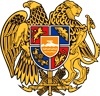 ՀԱՅԱՍՏԱՆԻ ՀԱՆՐԱՊԵՏՈՒԹՅՈՒՆ
ՍՅՈՒՆԻՔԻ ՄԱՐԶ
ԿԱՊԱՆ  ՀԱՄԱՅՆՔԻ  ԱՎԱԳԱՆԻ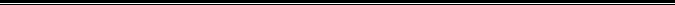 